Manizales, 2 de Septiembre de 2019NOTIFICACIÓN POR AVISO DE LOSEMPLAZAMIENTOS PREVIOS PARA DECLARAR EL IMPUESTO DE INDUSTRIA Y COMERCIO El Grupo de Fiscalización y Control de la Unidad de Rentas de la Secretaria de Hacienda del Municipio de Manizales, en ejercicio de sus facultades constitucionales y legales, en especial las conferidas por el artículo 565, 568 del Estatuto Tributario, artículo 69 del Código de Procedimiento Administrativo y de lo Contencioso Administrativo procede a notificar los emplazamientos previos para declarar el impuesto de Industria y Comercio y sus complementarios a cargo de las personas que a continuación se relacionan:	El acto administrativo aquí relacionado, del cual se acompaña copia íntegra, se considera legalmente notificado, al finalizar el día siguiente del retiro del presente aviso.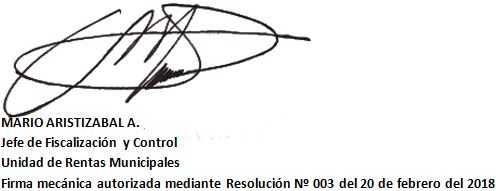 Proyectó: Ma. Del Rosario Ramírez B.Profesional UniversitarioGrupo de Fiscalización y Control Unidad de RentasIDENTIFICACIONUSUARIOEMPLAZAMIENTOPUBLICACION4485617MONTOYA ALIRIO DE JESUS692302/09/201989220978543NATHALY GUTIERREZ VARGAS 692802/09/201924431827JIMENEZ SALAZAR GLORIA693002/09/2019900492406FUNDACION ADPROSALUD693402/09/201975079297TIENDA YAYAICO693602/09/201930297128RAVE GIRALDO MARIA DEL S. 694002/09/201910228782ARANGO GARCIA LUIS ALBERTO694602/09/201971740009CARMONA GARCIA RAUL M.694902/09/201910265096DIAZ GUTIERREZ HERMAN695102/09/201910229439VELOZA CASTIBLANCO JOSE FERNAN695702/09/201934394490OSSA PANESO PAULA MARCELA695802/09/201930332061ABARROTES CRIS695902/09/20191053774018JHON FABER CARDONA CASTAÑO696202/09/20191387220ARISTIZABAL LOPEZ HERNAN696402/09/201930267687ESTANQUILLO VENECIA DE LA 12696902/09/201924290650JARAMILLO ESCANDON CLARA EUGENIA697002/09/20191194714JORGE LONDOÑO MEJIA SUCESION ILIQUIDA697202/09/2019800079902EMPRESALUD LTDA.697802/09/201930315972MELENDEZ MARTINEZ ELCY697902/09/201924313059ALZATE MONTOYA MARIA BLANDINA698202/09/201924315308HOTEL CRISTAL LA 20698402/09/201910280048SALAZAR CASTRO JOHN JAIRO698902/09/201975074691BILLARES RINTIN699002/09/201924318572SERNA ZAPATA LUZ MARINA699302/09/201910026373211LONDOÑO GOMEZ JANNIFER699602/09/201930272064LICORERA JMS699802/09/201975091574FLOREZ GIRALDO JUAN CARLOS700002/09/20193592478FRUTAS Y VERDURAS MONTERREY700102/09/201910276636MANUFACTURAS ,ATHIUS SPORT700202/09/201930230367JULIANA OFELIA PEREZ VILLA700802/09/201930338961TIENDA MONTEBONITO701102/09/20191017177435LEYVA RODRIGUEZ JOHAN MAURICIO701202/09/201924107802CAFETERIA RICURAS701302/09/2019TÉRMINO DE FIJACIÓNCINCO (5) DÍAS HÁBILESFECHA Y HORA DE FIJACIÓNDos (02) de Septiembre de 2019, a las 7:amFECHA DE DESFIJACIÒNSeis (06 ) de Septiembre de 2019, a las 6: pmAUTORIDAD QUE LA EXPIDIÓGrupo de Fiscalización y Control de la Unidad de RentasRECURSOS QUE PROCEDEN:No procede ningún recurso